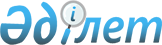 Об организации социальных рабочих мест
					
			Утративший силу
			
			
		
					Постановление акимата Темирского района Актюбинской области от 23 мая 2012 года № 113. Зарегистрировано Департаментом юстиции Актюбинской области 4 июня 2012 года № 3-10-171. Утратило силу постановлением акимата Темирского района Актюбинской области от 18 июня 2012 года № 131      Сноска. Утратило силу постановлением акимата Темирского района Актюбинской области от 18.06.2012 № 131.       

В соответствии со статьей 31 Закона Республики Казахстан от 23 января 2001 года № 148 «О местном государственном управлении и самоуправлении в Республике Казахстан», подпунктом 5-4) статьи 7 и  статьей 18-1 Закона Республики Казахстан от 23 января 2001 года № 149 «О занятости населения», постановлением Правительства Республики Казахстан от 19 июня 2001года № 836 «О мерах по реализации Закона Республики Казахстан от 23 января 2001 года «О занятости населения» акимат района ПОСТАНОВЛЯЕТ:



      1. Организовать социальные рабочие места по Темирскому району путем создания временных рабочих мест в организациях независимо от форм собственности.



      2. Утвердить перечень работодателей, организующих социальные рабочие места для безработных граждан, относящихся к целевым группам населения, финансируемые частично из местного и республиканского бюджетов, согласно приложениям 1 и 2.



      3. Государственным учреждениям «Темирский районный отдел занятости и социальных программ» и «Центр занятости Темирского района» заключить соответствующие договоры и обеспечить трудоустройство безработных граждан, относящихся к целевым группам населения.



      4. Контроль за выполнением настоящего постановления возложить на заместителя акима района Калауова Н.С.



      5. Настоящее постановление вводится в действие по истечении десяти календарных дней после дня его первого официального опубликования и распространяется на правоотношения, возникшие с 1 марта 2012 года.      Аким района                                  Б. Каниев

Приложение 1

к постановлению акимата района

от 23 мая 2012 года № 113 Перечень работодателей, организующих социальные рабочие

места для целевых групп населения1. Крестьянские хозяйства2. Индивидуальные предприниматели3. Товарищества с ограниченной ответственностью

Приложение 2

к постановлению акимата района

от 23 мая 2012 года № 113 Перечень работодателей, организующих социальные рабочие

места для целевых групп населения
					© 2012. РГП на ПХВ «Институт законодательства и правовой информации Республики Казахстан» Министерства юстиции Республики Казахстан
				№Наименован

ие

работода

телейПрофессии

(должности)Количество

организуе

мых

социальных

рабочих

местПродолжитель

ность работы

(месяцев)Размер

месячной

заработ

ной платы

(тенге)Размер

месячной

заработной

платы,

компенсиру

емой из

средств

местного

бюджета

(тенге)1КХ «Борте»рабочий2до 6 месяцев38000-0026000-002КХ «Булак»рабочий4до 6 месяцев38000-0026000-003КХ «Бекжан»водитель1до 6 месяцев38000-0026000-003КХ «Бекжан»тракторист2до 6 месяцев38000-0026000-003КХ «Бекжан»рабочий2до 6 месяцев38000-0026000-004КХ «Бесбұлак»рабочий1до 6 месяцев38000-0026000-004КХ «Бесбұлак»тракторист1до 6 месяцев38000-0026000-005КХ «Калмен»рабочий4до 6 месяцев38000-0026000-006КХ «Даурен»тракторист1до 6 месяцев38000-0026000-006КХ «Даурен»рабочий1до 6 месяцев38000-0026000-007КХ «Жангелди»тракторист1до 6 месяцев38000-0026000-007КХ «Жангелди»рабочий1до 6 месяцев38000-0026000-008КХ «Максат»рабочий1до 6 месяцев38000-0026000-009КХ «Арыстанбай»тракторист1до 6 месяцев38000-0026000-009КХ «Арыстанбай»рабочий3до 6 месяцев38000-0026000-009КХ «Арыстанбай»повар1до 6 месяцев38000-0026000-0010КХ «Рассвет»рабочий2до 6 месяцев38000-0026000-0011КХ «Айнур»рабочий1до 6 месяцев38000-0026000-0012КХ «Шыгырлы-қум»тракторист1до 6 месяцев38000-0026000-0012КХ «Шыгырлы-қум»рабочий1до 6 месяцев38000-0026000-0013КХ «Нурсултан»рабочий4до 6 месяцев38000-0026000-0014КХ «Рай»рабочий1до 6 месяцев38000-0026000-0014КХ «Рай»тракторист1до 6 месяцев38000-0026000-0015КХ «Нур»водитель1до 6 месяцев38000-0026000-0015КХ «Нур»тракторист2до 6 месяцев38000-0026000-0015КХ «Нур»рабочий2до 6 месяцев38000-0026000-0016КХ «Тасмола»рабочий3до 6 месяцев38000-0026000-0017КХ «Шамшырак»рабочий2до 6 месяцев38000-0026000-0018КХ «Темирлан»тракторист2до 6 месяцев38000-0026000-0019 КХ «Сатжол»тракторист2до 6 месяцев38000-0026000-0020КХ «Актогай»тракторист1до 6 месяцев38000-0026000-0020КХ «Актогай»рабочий1до 6 месяцев38000-0026000-0021КХ «Арна»тракторист1до 6 месяцев38000-0026000-0021КХ «Арна»повар1до 6 месяцев38000-0026000-0022КХ «Алихан»рабочий2до 6 месяцев38000-0026000-0022КХ «Алихан»тракторист1до 6 месяцев38000-0026000-0022КХ «Алихан»чабан1до 6 месяцев38000-0026000-0023КХ «Шугыла»тракторист2до 6 месяцев38000-0026000-0024КХ «Темирхан»рабочий2до 6 месяцев38000-0026000-0025КХ «Айдос»тракторист1до 6 месяцев38000-0026000-0025КХ «Айдос»рабочий138000-0026000-0026КХ«Ащысай»тракторист1до 6 месяцев38000-0026000-0026КХ«Ащысай»рабочий2до 6 месяцев38000-0026000-0027КХ «Бексултан»чабан1до 6 месяцев38000-0026000-0027КХ «Бексултан»рабочий1до 6 месяцев38000-0026000-0028КХ «Саға»рабочий3до 6 месяцев38000-0026000-0029КХ «Махамбет»рабочий2до 6 месяцев38000-0026000-0030КХ «Бекбарыс»водитель1до 6 месяцев38000-0026000-0030КХ «Бекбарыс»тракторист2до 6 месяцев38000-0026000-0030КХ «Бекбарыс»рабочий2до 6 месяцев38000-0026000-0031КХ «Куралай»рабочий4до 6 месяцев38000-0026000-0032КХ «Мари»тракторист1до 6 месяцев38000-0026000-0032КХ «Мари»повар1до 6 месяцев38000-0026000-0033КХ «Шакет»рабочий3до 6 месяцев38000-0026000-0034КХ «Жанатан»рабочий3до 6 месяцев38000-0026000-0035КХ «Кеной»рабочий3до 6 месяцев38000-0026000-0036КХ «Жомарт»тракторист1до 6 месяцев38000-0026000-0036КХ «Жомарт»водитель1до 6 месяцев38000-0026000-0036КХ «Жомарт»рабочий1до 6 месяцев38000-0026000-0036КХ «Жомарт»повар1до 6 месяцев38000-0026000-0036КХ «Жомарт»кассир1до 6 месяцев38000-0026000-0037КХ «Кожа»чабан1до 6 месяцев38000-0026000-0037КХ «Кожа»скотник1до 6 месяцев38000-0026000-0038КХ «Мейрим»рабочий2до 6 месяцев38000-0026000-0039КХ «Саят»рабочий2до 6 месяцев38000-0026000-0040КХ «Аян»рабочий2до 6 месяцев38000-0026000-0041КХ «Нурдаулет»рабочий2до 6 месяцев38000-0026000-0042КХ «Қундыз»рабочий1до 6 месяцев38000-0026000-00доярка2до 6 месяцев38000-0026000-00тракторист1до 6 месяцев38000-0026000-0043КХ «Рас-Бек»рабочий3до 6 месяцев38000-0026000-0044КХ «Тама Есет Батыр»рабочий2до 6 месяцев38000-0026000-0044КХ «Тама Есет Батыр»тракторист2до 6 месяцев38000-0026000-0044КХ «Тама Есет Батыр»чабан1до 6 месяцев38000-0026000-0044КХ «Тама Есет Батыр»доярка2до 6 месяцев38000-0026000-0045КХ «Ботажан»рабочий4до 6 месяцев38000-0026000-0046КХ «Үмит»рабочий2до 6 месяцев38000-0026000-0047КХ «Нур»рабочий2до 6 месяцев38000-0026000-0048КХ «Айбат»рабочий3до 6 месяцев38000-0026000-0049КХ «Айтқул»рабочий3до 6 месяцев38000-0026000-0050КХ «Кымбат»рабочий2до 6 месяцев38000-0026000-0051КХ «Бекен»рабочий2до 6 месяцев38000-0026000-0052КХ «Адай»рабочий2до 6 месяцев38000-0026000-0053КХ «Нур-2»рабочий2до 6 месяцев38000-0026000-0054ИП «Нурмухамбетова М.У.» магазин «Береке»рабочий2до 6 месяцев38000-0026000-0055ИП «Замалутдинова Р.Р.»продавец1до 6 месяцев38000-0026000-0055ИП «Замалутдинова Р.Р.»рабочий1до 6 месяцев38000-0026000-0056ИП «Кереева Г.К.»«Кафе-магазин «Арай»официант1до 6 месяцев38000-0026000-0056ИП «Кереева Г.К.»«Кафе-магазин «Арай»техничка1до 6 месяцев38000-0026000-0056ИП «Кереева Г.К.»«Кафе-магазин «Арай»посудомойщица1до 6 месяцев38000-0026000-0057ИП «Максимова Н.К.»официант8до 6 месяцев38000-0026000-0058ИП «Ермаганбетов М.Г.»парикмахер2до 6 месяцев38000-0026000-0059ИП «Шалмуханова Кулшара Шалмухановна»рабочий2до 6 месяцев38000-0026000-0060ИП «Ергалиев С.С.»мастер-мебельщик2до 6 месяцев38000-0026000-0060ИП «Ергалиев С.С.»плотник2до 6 месяцев38000-0026000-0060ИП «Ергалиев С.С.»рабочий4до 6 месяцев38000-0026000-0061ИП «Шуренова Г.С.» магазин «Динара»продавец1до 6 месяцев38000-0026000-0061ИП «Шуренова Г.С.» магазин «Динара»техничка1до 6 месяцев38000-0026000-0061ИП «Шуренова Г.С.» магазин «Динара»рабочий1до 6 месяцев38000-0026000-0062ИП «Кушеков Ж.К.»рабочий1до 6 месяцев38000-0026000-0062ИП «Кушеков Ж.К.»сторож1до 6 месяцев38000-0026000-0063ИП «Орынбасарова Н.М.»швея2до 6 месяцев38000-0026000-0064ИП «Жетписбаева Г.А.» магазин «Ернар»водитель1до 6 месяцев38000-0026000-0064ИП «Жетписбаева Г.А.» магазин «Ернар»парикмахер1до 6 месяцев38000-0026000-0065ИП «Жайлишева Алтынай Аманжоловна»официант2до 6 месяцев38000-0026000-0065ИП «Жайлишева Алтынай Аманжоловна»помощник повара1до 6 месяцев38000-0026000-0066ИП «Ақниязова Татті Шүлғаубайқызы»продавец1до 6 месяцев38000-0026000-0066ИП «Ақниязова Татті Шүлғаубайқызы»рабочий1до 6 месяцев38000-0026000-0067ИП «Кадирова Камажай Тлеубаевна»продавец1до 6 месяцев38000-0026000-0067ИП «Кадирова Камажай Тлеубаевна»техничка1до 6 месяцев38000-0026000-0068ИП «Болысбаева Эльмира Танжарбаевна»продавец1до 6 месяцев38000-0026000-0068ИП «Болысбаева Эльмира Танжарбаевна»сторож1до 6 месяцев38000-0026000-0069ИП «Тажибаева Салтанат Карибаевна»рабочий1до 6 месяцев38000-0026000-0070ИП «Мухитова Жанат Уткилбаевна» магазин «Еркеназ»продавец2до 6 месяцев38000-0026000-0071ИП «Дюсенбаев Ерлан Таймасович»программист4до 6 месяцев38000-0026000-0072ИП «Шаимова»рабочий2до 6 месяцев38000-0026000-0073ТОО «Ақсай-АГРО»тракторист3до 6 месяцев38000-0026000-0073ТОО «Ақсай-АГРО»доярка1до 6 месяцев38000-0026000-0074ТОО «Страте

г+1»бухгалтер2до 6 месяцев38000-0026000-00юрист1до 6 месяцев38000-0026000-00секретарь1до 6 месяцев38000-0026000-00рабочий3до 6 месяцев38000-0026000-0075ТОО «ТемирСтройГазСервис»рабочий3до 6 месяцев38000-0026000-0076ТОО «Алтынбек»художник2до 6 месяцев38000-0026000-0076ТОО «Алтынбек»дизайнер1до 6 месяцев38000-0026000-00№Наименование

работодателейПрофессии (должности)Количество организуемых социальных рабочих местПродол-жительность работы (месяцев)Размер месячной заработной платы (тенге)Размер месячной заработной платы, компенсируемой из средств республиканского бюджета Размер месячной заработной платы, компенсируемой из средств республиканского бюджета Размер месячной заработной платы, компенсируемой из средств республиканского бюджета №Наименование

работодателейПрофессии (должности)Количество организуемых социальных рабочих местПродол-жительность работы (месяцев)Размер месячной заработной платы (тенге)50%30%15%1. Индивидуальные предприниматели1. Индивидуальные предприниматели1. Индивидуальные предприниматели1. Индивидуальные предприниматели1. Индивидуальные предприниматели1. Индивидуальные предприниматели1. Индивидуальные предприниматели1. Индивидуальные предприниматели1. Индивидуальные предприниматели1ИП «Искалиева Б.Т.» дүкені» техничка11240000200001200060001ИП «Искалиева Б.Т.» дүкені» продавец11245000225001350067502ИП «Жетписбаева Г.А» магазин «Ернар»охранник11252000260001560078003ИП «Максимова Н.К.»официант11252000260001560078003ИП «Максимова Н.К.»парикмахер11252000260001560078004ИП «Темиргалиева Н.А.» техничка11252000260001560078004ИП «Темиргалиева Н.А.» грузчик11252000260001560078005ИП «Шуренова Ж.С.»продавщица1122600013000780039006ИП «Нуржанов А.Н.»официант11245000225001350067506ИП «Нуржанов А.Н.»помощник повара11245000225001350067507ИП «Сайдуллаева Камета Сасламбековна» «Алина» дүкені грузчик11240000200001200060007ИП «Сайдуллаева Камета Сасламбековна» «Алина» дүкені охранник21240000200001200060008ИП «Тукишева Умсин Мухановна»продавец21050000250001500075008ИП «Тукишева Умсин Мухановна»техничка11040000200001200060009ИП «Ергалиев С.С.»плотник11052000260001560078009ИП «Ергалиев С.С.»дворник11052000260001560078009ИП «Ергалиев С.С.»монтажник11250000250001500075009ИП «Ергалиев С.С.»плотник11250000250001500075009ИП «Ергалиев С.С.»портной11250000250001500075009ИП «Ергалиев С.С.»электрик112500002500015000750010ИП «Нұралы Қайрат Мысырұлы»слесарь по ремонту автомобилей112520002600015600780010ИП «Нұралы Қайрат Мысырұлы»шиномонтажник112520002600015600780010ИП «Нұралы Қайрат Мысырұлы»автомойщик112400002000012000600010ИП «Нұралы Қайрат Мысырұлы»повар112400002000012000600011ИП « Орынбасарова Н.М.»портной27520002600015600-12ИП «Жанабаева М.Т.»продавщица112520002600015600780013ИП «Мустафина Гульнур Сапарбаевна» рабочий112500002500015000750013ИП «Мустафина Гульнур Сапарбаевна» продавец212500002500015000750014ИП «Шадманов С. К.» «Ақбота»охранник112520002600015600780015ИП «Жалгасов Кенжекеш Мураткалиевич» техничка11230000150009000450016ИП «Жусибалы А.Т.»дүкен "Жұлдыз" рабочий112400002000012000600016ИП «Жусибалы А.Т.»дүкен "Жұлдыз" продавщица112520002600015600780017ИП «Нурлыбаева Лаура Нурлановна» водитель112400002000012000600017ИП «Нурлыбаева Лаура Нурлановна» рабочий112400002000012000600017ИП «Нурлыбаева Лаура Нурлановна» водитель112400002000012000600018ИП «Уразгулова Ж.Д.»охранник212350001750010500525018ИП «Уразгулова Ж.Д.»забойщик скота212350001750010500525018ИП «Уразгулова Ж.Д.»мойщик кишечного цеха212400002000012000600018ИП «Уразгулова Ж.Д.»продавец11230000150009000450019ИП «Айнагулова Назгуль Булатовна»продавец112520002600015600780020ИП «Заров Е.С» сапожник112520002600015600780020ИП «Заров Е.С» бухгалтер112520002600015600780020ИП «Заров Е.С» охранник112520002600015600780021ИП «Ильясова И.Н»помощник продавца163000015000--21ИП «Ильясова И.Н»продавец164000020000--22ИП «Кенжибеков Есенжол Аристанович» «Әлім»бармен112520002600015600780022ИП «Кенжибеков Есенжол Аристанович» «Әлім»официант212520002600015600780022ИП «Кенжибеков Есенжол Аристанович» «Әлім»рабочий112400002000012000600022ИП «Кенжибеков Есенжол Аристанович» «Әлім»техничка112400002000012000600023ИП «Суиндиков Ногайбай Саденович»продавщица112500002500015000750024ИП «Туманчаев Амангос Косжанович»инженер-техник21230000150009000450024ИП «Туманчаев Амангос Косжанович»бухгалтер11220000100006000300025ИП «Кунакбаев К.С.»повар112520002600015600780026ИП «Ажаипова Магрипа Камановна»повар163000015000--26ИП «Ажаипова Магрипа Камановна»официант163000015000--26ИП «Ажаипова Магрипа Камановна»сторож162000010000--27ИП «Куанова Жумазия Кафизовна»продавщица112520002600015600780028Частный судоисполнитель «Койшыбаева Светлана Макуловна»юрист112400002000012000600029ИП «Канбаев Б.С.»повар112500002500015000750029ИП «Канбаев Б.С.»доярка 11250000250001500075002. Крестьянские хозяйства2. Крестьянские хозяйства2. Крестьянские хозяйства2. Крестьянские хозяйства2. Крестьянские хозяйства2. Крестьянские хозяйства2. Крестьянские хозяйства2. Крестьянские хозяйства2. Крестьянские хозяйства30КХ «Қанат»водитель17520002600015600-30КХ «Қанат»тракторист17520002600015600-31КХ «Калмен»рабочий110520002600015600780031КХ «Калмен»доярка210520002600015600780031КХ «Калмен»повар110420002100012600630031КХ «Калмен»рабочий112520002600015600780032КХ «Бесбұлақ»тракторист110520002600015600780032КХ «Бесбұлақ»рабочий112520002600015600780033КХ «Шамшырақ»повар110400002000012000600033КХ «Шамшырақ»рабочий112400002000012000600034КХ «Олжас»рабочий163000015000--35КХ «Тасмола»скотник112500002500015000750035КХ «Тасмола»повар112500002500015000750036КХ «Қияқты»тракторист110520002600015600780036КХ «Қияқты»повар110400002000012000600036КХ «Қияқты»скотник110520002600015600780037КХ «Арыстанбай»рабочий112500002500015000750037КХ «Арыстанбай»повар112450002250013500675038КХ «Алихан» повар110520002600015600780038КХ «Алихан» скотник210520002600015600780038КХ «Алихан» тракторист210520002600015600780039КХ «Ащысай»рабочий164000020000--39КХ «Ащысай»тракторист164000020000--40КХ «Үміт»скотник212350001750010500525040КХ «Үміт»помощник скотника112350001750010500525040КХ «Үміт»механизатор16520002600040КХ «Үміт»старший чабан 212400002000012000600041КХ «Тан-Нұр»рабочий264000020000--41КХ «Тан-Нұр»помощник164000020000--42КХ «Ботажан»разнорабочий21252000260001560078003. Товарищества с ограниченной ответственностью3. Товарищества с ограниченной ответственностью3. Товарищества с ограниченной ответственностью3. Товарищества с ограниченной ответственностью3. Товарищества с ограниченной ответственностью3. Товарищества с ограниченной ответственностью3. Товарищества с ограниченной ответственностью3. Товарищества с ограниченной ответственностью3. Товарищества с ограниченной ответственностью43ТОО «Ақсай – АГРО»тракторист310400002000012000600043ТОО «Ақсай – АГРО»доярка110300002000012000600044ТОО «Колик-Ж»водитель27520002600015600-44ТОО «Колик-Ж»рабочий17520002600015600-45ТОО "Жамиля"салатница212450002250013500675045ТОО "Жамиля"посудомойщик112520002600015600780046ТОО «Табыс транзит»водитель3124000020000120006000